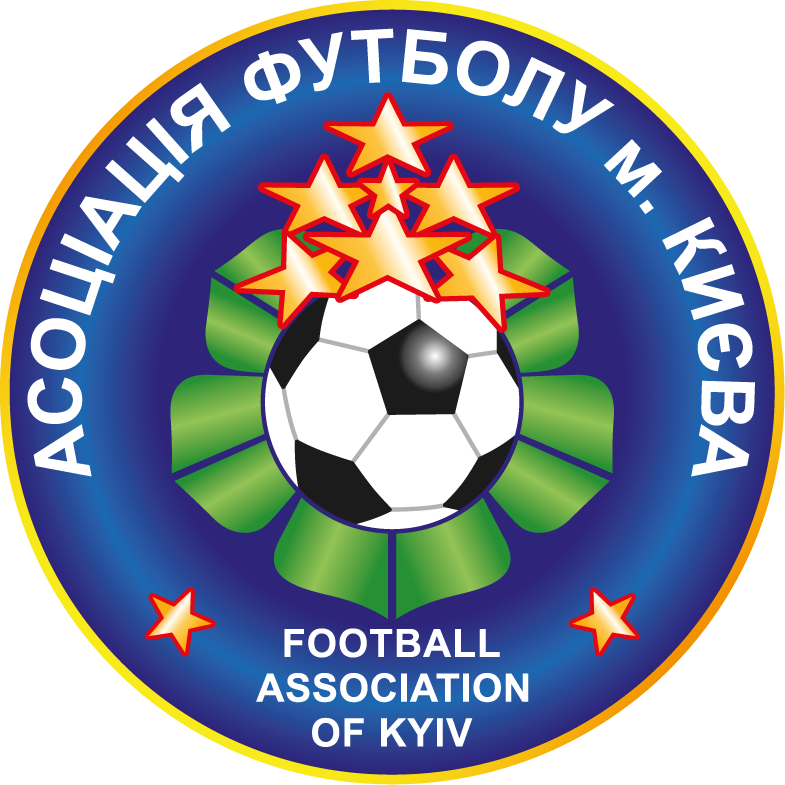 Клубний залік за підсумками 1 кола Чемпіонату та першостей м. Києва сезону 2021– 2022 років Примітка:«28» - кількість очок до клубного заліку команди вищої ліги«20»- кількість очок до клубного заліку команди першої ліги«11»- кількість очок до клубного заліку команди другої лігиДодаток №1  до рішення Виконкому     ГС АФК від 22.12.2021 р.№КлубДор.U-21200520062007200820092010201120122013ВЛ1л2лвсьогоочки1ДЮСШ «Атлет»2829283021292851015207--72432СДЮШ «Зміна»2526292828232751015207--72363Локомотив2624252925263051015207--72354Арсенал-Київ-30302129282251015206--62105ДЮСШ-26-25222527302151015206--62006ДЮСШ-15-28272330242451015-6--61867Чайка-КП УФКС29-2118122517510152032161728ДЮСШ-141822524191420510152024161729Спарта16-24101822235101520321616310Динамо---2726272951015204--415911ФК Поділ15211222212255101520322715912ДЮСШ-1-271213141326510152024-615513Юніор Спорт23-2312520145101520231614714Зміна-Оболонь--21151715135101520-5-513115Ніка-Олімпік20-2632111185101520132612916Локомотив-2--1621118195101520-41512517ДЮСШ-1713-191201125101520-42611618Єдність1923661101-101520115711119ДЮСШ-26-2--15201517155-15--5-510220Титан----1321165101520-3-310021ДЮСШ-21--1326116510152011359722Вишневе--7-23161510152011249723ДЮСШ «Атлет»-214-91616194510---4269324ДЮФК Арсенал--1872421---15-21148525ДЮСШ-10---179115101520-1347826Столиця----121215101520-1347527Козак-----775101520--226428Лівий Берег------105101520--116029ФА Бенфіка----6215101520--335930СК Заспа (Козин)------85101520--115831Переможець-SC Dengoff 30---1--5--201-125632Зміна-Оболонь-2--1195-1-10-20--445633ДЮСШ-15-2--1412811510---1455134Сталь--4-1--101520--115035Арсенал-Київ-2--20141031-----2354836Поділ-2---1--1-101520--224737Восход----2245510--1-234638Десна------15-1520--114139ДЮСШ-14-2---193--510---1123740ПФК Фенікс---------1520----3541Відрадний--17---125----1123442Столиця-2-----11-10-20--113243Скай Ларк21-------10--1--13144Столичний------151015---113145Легія27----------1--12746КО ДЮСШ Щасливе-----5----20--112547CНД (с. Нижча Дубечня)24----------1--12448Локомотив-3--108-1-5-----332449ФК “Dynamo Family”-----9-510----112450ФК "Президентський Полк"22----------1--12251ОК.ім.І.Піддубного------21-----1-12152ЦСКА21-----------1-12153Голден Фенікс-----1----20--112154Троєщина------15-15---112155ФК "Пантера"----------20----2056ДЮСШ-17-2----------20----2057СК 179----------20----2058ФА Бенфіка-2----------20----2059ФК Рубікон----------20----2060Оболонь----------20----2061Голден Фенікс-2----------20----2062ХФК ІБЦ----------20----2063Динамік----11125-----331964Переможець-SC Dengoff -217--------------1765ДЮСШ-1-2----11--15---221766СК Київ-----1---15---111667Старт---------15-----1568ДЮСШ-15-3--8---15-----221469ДЮСШ-26-3-----8-5-----111370Говерла12-----------1-11271Темп-Святошин----7--5-----111272Чайка Петр.Борщагівка---11---------111173ДЮСШ-14-3---51--5-----221174Чайка-КП УФКС-2-----6-5-----111175Олімп(Вишневе)------11------111176Спарта-2------110-----111177ДФК "Березняки"--------10------1078Скай Ларк-2--------10------1079Сталь-2--------10------1080Зірка --------10----111081Прогрес------9------11982Зміна-Оболонь-3---4--1------22583Вишневе-2----41-------22584ДЮСШ-15-4-------5-------585Парма-------5-------586ДЮСШ-24------3------11387ДЮСШ-21-2---2---------11288ДЮСШ «Атлет»-3-----11--------289Інтер----1--------11190ДЮФК Арсенал-2----1--------11191Єдність-2----1--------11192ДЮСШ-26-4-----1-------11193Вулкан-----1-------11194Чайка-КП УФКС-3-----1-------11195Динамік-2------1------11196Поділ-3------1--------197Зміна-Оболонь-4------1------11198КДЮСШ-22 Олімп------1------111